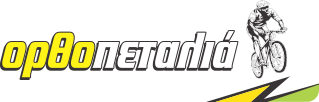 Φόρμα επιστροφής προϊόντοςΣτοιχεία επικοινωνίαςΌνομα*: 					Τηλέφωνο*: 				Επώνυμο*: 					E-mail: 					*Υποχρεωτικά στοιχεία για να επικοινωνήσουμε μαζί σαςΣτοιχεία προϊόντοςΑριθμός παραγγελίας: 				Ημερομηνία παραγγελίας:  		Κωδικός προϊόντος: 				Ποσότητα: 				Αιτία επιστροφήςΥπαναχώρηση (αλλαγή γνώμης εντός 14 ημερών)Ελαττωματικό  προϊόνΛάθος κατά την αποστολήΛάθος κατά την παραγγελίαΆλλη αιτία: 										Στοιχεία τραπέζηςΤράπεζα**: 										Τραπεζικός  λογαριασμός**: 								IBAN**: 											**Υποχρεωτικά στοιχεία σε περίπτωση επιστροφής χρημάτωνΥπογραφήΗμερομηνία